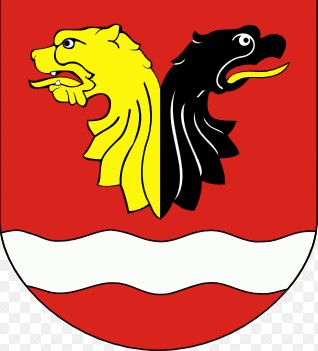 ZamawiającyGmina WłocławekUl. Królewiecka 787-800 Włocławekwww.gmina.wloclawek.plSZCZEGÓŁOWA SPECYFIKACJA TECHNICZNA DOSTAWY WRAZ Z MONTAŻEM MIKROINSTALACJI FOTOWOLTAICZNYCH NA POTRZEBY PRYWATNYCH GOSPADARSTW DOMOWYCH I BUDYNKÓW UŻYTECZNOŚCI PUBLICZNEJdla projektu p.n.:Montaż mikroinstalacji fotowoltaicznych na terenie Gminy Włocławek. Lubraniec 17.03.2020r.WSTĘP Przedmiotem niniejszej Specyfikacji Technicznej są wymagania dotyczące dostawy wraz z montażem mikroinstalacji fotowoltaicznych na potrzeby prywatnych gospodarstw domowych  i dla budynków użyteczności publicznej dla projektu pn.:„Montaż mikroinstalacji fotowoltaicznych na terenie Gminy Włocławek.”w ramach polityki terytorialnej Regionalnego Programu Operacyjnego Województwa Kujawsko-Pomorskiego na lata 2014-2020 , Działanie 3.1. Wspieranie wytwarzania i dystrybucji energii pochodzącej ze źródeł odnawialnych [konkurs nr RPKP.03.01.00-04-0009/18-00.Dane i informacje podstawowe.Zamawiający:Gmina Włocławek	Ul. Królewiecka 787-800 WłocławekNIP 888-287-83-34Opracował:PROSUMENT Klaster Odnawialnych Źródeł Energiiul. Brzeska 4987-890 LubraniecNIP: 888-311-71-69Projektanci: mgr inż. Karolina Gospodarek - OZE-W/03/000024/17 (PV) mgr inż. Piotr Grzegorz Marciniak - OZE-W/03/000006/18 (PV) Obiekty:Mikroinstalacje fotowoltaiczne na terenie Gminy Włocławek w miejscowościach: Adaminowo, Dobiegniewo, Józefowo, Kosinowo, Kruszyn, Kruszynek, Ludwinowo, Łagiewniki, Modzerowo, Markowo, Nowa Wieś, Pińczata, Smólnik, Telążna Stara, Warząchewka Nowa, Warząchewka Polska, Zuzałka.	Kody główne CPV:09331200-0 Słoneczne moduły fotoelektryczne09332000-5 Instalacje słoneczne45261215-4 Pokrywanie dachów panelami ogniw słonecznychKody dodatkowe CPV: 44112110-5  Różne konstrukcje budowlane 45300000-0 Roboty instalacyjne w budynkach45310000-3 Roboty instalacyjne elektryczne 45000000-7 Roboty budowlane45311100-1 Roboty w zakresie okablowanie elektrycznego45315100-1 Instalacyjne roboty elektrotechniczne45111200-0 Roboty w zakresie przygotowania terenu pod budowę i roboty ziemne45315700-5 Instalowanie stacji rozdzielczych45315600-4 Instalacje niskiego napięciaPodstaw prawnaUstawa z dnia 20 lutego 2015 r. o odnawialnych źródłach energii z późniejszymi zmianami (Dz.U. z 2020 r. poz. 261), Ustawa z dnia 10 kwietnia 1997 r. Prawo energetyczne z późniejszymi zmianami ( Dz.U. z 2029 r. poz. 755)Ustawa z dnia 7 lipca 1994 r. Prawo budowlane z późniejszymi zmianami (Dz.U. z 2019 r. poz. 1186 ze zm.),Ustawa o Prawie Zamówień Publicznych z dnia 24 stycznia 2004r ( Dz.U. z 2019 r. poz. 1843).   Instrukcja Ruchu i Eksploatacji Sieci Dystrybucyjnej z dnia 01.01.2014.Normy i wymagania Moduły fotowoltaiczne: 2014/35/UE Dyrektywa niskonapięciowa LVD;PN-EN 61215:2016  Moduły fotowoltaiczne (PV) do zastosowań naziemnych;PN-EN 61730-1:2016 Ocena bezpieczeństwa modułu fotowoltaicznego (PV) – cz. 1 wymagania dotyczące konstrukcji;PN-EN 61730-2:2016 Ocena bezpieczeństwa modułu fotowoltaicznego (PV) – cz. 2 wymagania dotyczące badań;IEC 61701 – Certyfikat odporności na mgłę solnąIEC 62716 – odporność na amoniakIEC 62804 – odporność na efekt PID Falowniki  2014/30/UE Dyrektywa kompatybilności elektromagnetycznej EMC;  2014/53/UE Dyrektywa radiowa RED;PN-EN 62109-1:2010 Bezpieczeństwo konwerterów mocy stosowanych w fotowoltaicznych systemach energetycznych – cz.1 Wymagania ogólne;PN-EN 62109-2:2011 Bezpieczeństwo konwerterów mocy stosowanych w fotowoltaicznych systemach energetycznych – cz.2 Wymagania szczegółowe dotyczące falowników;PN-EN 62116:2014-11 Falowniki fotowoltaiczne włączone do publicznej sieci energetycznej – Procedura badania ochrony przed zanikiem napięcia;PN-EN 50438:2014-02 (lub EN 50438:2013) Wymagania dla instalacji mikrogeneracyjnych przeznaczonych do równoległego przyłączania do publicznych sieci dystrybucyjnych niskiego napięcia.Rozdzielnice DC i ACPN-EN 61439 Rozdzielnice i sterownice niskonapięciowe;PN-EN 60364 Instalacje elektryczne niskiego napięcia (ochrona przeciwprzepięciowa).Przewody solarneOdporne na promienie UV, posiadający odpowiedni certyfikat do zastosowania w instalacjach fotowoltaicznych (TUV, VDE lub równoważne).Konstrukcjekonstrukcji wsporczych na dachach budynków możliwe jest stosowanie jedynie materiałów odpornych na korozję – aluminium, stal nierdzewna A2-70, zgodnie z normą Eurocode. Deklaracja zgodności CE. Zgodność z normą PN-EN 1090-1:2009: + A1:2011. PN-EN 10346 – Wyroby płaskie stalowe powlekane ogniowo w sposób ciągły do obróbki plastycznej na zimni (konstrukcje naziemne). Znak CEElementy instalacji posiadają Deklarację zgodności CE zgodnie z obowiązującymi dyrektywami UE.Wykaz lokalizacji mikroinstalacji:Poszczególne instalacje opisane są w projektach wykonawczych mikroinstalacji. 1.2. Zakres stosowania Specyfikacji Technicznej.Specyfikacja Techniczna jest stosowana jako dokument przetargowy i kontraktowy przy zlecaniu i realizacji robót wymienionych w punkcie 1.3.1.3. Zakres robót objętych Specyfikacją Techniczną.Roboty, których dotyczy specyfikacja, obejmują wszystkie czynności umożliwiające i mające na celu wykonanie kompletnej mikroinstalacji fotowoltaicznej  wraz z niezbędnymi elementami instalacji.Zakres robót obejmuje wykonanie:Zakres rzeczowy przedmiotu zamówienia obejmuje w szczególności: przejęcie przez Wykonawcę od Zamawiającego i użytkowników (właścicieli nieruchomości) miejsc wykonywania prac i przygotowanie ich pod montaż mikroinstalacji fotowoltaicznych,ustalenie przebiegu trasy przewodów od miejsca montażu mikroinstalacji do wpięcia w istniejące instalacje,dostawę i montaż (instalację) kompletnych mikroinstalacji fotowoltaicznych (44 szt.), zgodnie z projektami wykonawczymi po uzgodnieniu z Zamawiającym,wykonanie połączenia z siecią elektroenergetyczną obiektu,wykonanie przejść w przegrodach wewnętrznych i zewnętrznych budynków,wykonanie i zasypywanie ewentualnych wykopów pod przewody,zabezpieczenie miejsc przebić i przejść rur, przewodów elektrycznych,wykonanie izolacji oraz prac zabezpieczających,zaprogramowanie i wykonanie układu automatyki i sterowania,montaż licznika wytworzonej energii elektrycznej (może być wbudowany w inwerter) umożliwiający gromadzenie i lokalną prezentację danych,wykonanie pozostałych niezbędnych prac związanych z układaniem przewodów, urządzeń, armatury regulującej, odcinającej, sterującej instalacji elektrycznej niezbędnej do obsługi wykonanej instalacji,przeprowadzenie wymaganych prób i badań, dokonanie próbnego rozruchu przed odbiorem prac, dokonanie regulacji i rozruchu poszczególnych instalacji,uzyskanie i przygotowanie niezbędnych dokumentów (protokołów prób i badań, kart gwarancyjnych, książek serwisowych, instrukcji obsługi i użytkowania w języku polskim) związanych z przekazaniem do użytkowania zamontowanych (zainstalowanych) mikroinstalacji na poszczególnych nieruchomościach oraz "flash test zamontowanych modułów fotowoltaicznych", wykonanie odpowiednich zabezpieczeń przeciwprzepięciowych i instalacji odgromowej, jeśli jest wymagana lub przystosowanie istniejącej instalacji odgromowej do mikroinstalacji,podłączenie inwertera do sieci Internet w sytuacji, gdy nieruchomość posiada dostęp do tej sieci. Jeżeli w urządzeniach (np. router, switch) zainstalowanych w nieruchomości brakuje miejsca do podłączenia kolejnych urządzeń (np. inwerter) lub urządzenie (np. router, switch) nie jest zgodne ze standardem inwertera, Wykonawca wymieni je na zgodne, zachowując przy tym istniejącą strukturę sieci komputerowej w budynku.Podłączenie inwertera do sieci internet musi umożliwić czytelne przeglądanie i analizę bieżących oraz archiwalnych danych o uzyskiwanych osiągach elektrycznych (ilości wytworzonej energii elektrycznej) poprzez stronę. Wykonawca zapewni dostęp do strony internetowej właścicielowi nieruchomości oraz przedstawicielowi Zamawiającego.Zakres prac obejmuje ponadto:wykonanie dokumentacji techniczno-rozruchowych z instrukcjami BHP - zgodnie z obowiązującymi przepisami w dwóch egzemplarzach,przeprowadzenie szkolenia użytkowników w zakresie eksploatacji i obsługi wykonanych mikroinstalacji oraz sporządzenie protokołu obejmującego zakres szkolenia i uzyskanie oświadczeń od użytkowników o dokonanym szkoleniu,opracowanie odrębnie dla poszczególnych mikroinstalacji szczegółowej instrukcji obsługi mikroinstalacji (zawierającej m.in. zalecenia dotyczące bieżącej konserwacji),opracowanie odrębnie dla każdej z wykonanych mikroinstalacji operatu odbiorowego (w 2 egz.) zawierającego m.in.: dokumentację powykonawczą, komplet kart gwarancyjnych, badań, atestów, prób, inne prace związane z procesem montażu mikroinstalacji,zgłoszenie w imieniu użytkownika (właściciela nieruchomości) przyłączenia mikroinstalacji do sieci elektroenergetycznej Operatora Sieci Dystrybucyjnej ( OSD)- na podstawie udzielonego pełnomocnictwa, wykonywanie przeglądów gwarancyjnych oraz bezpłatnych usług serwisowych w okresie obowiązywania gwarancji.1.4. Wymagania w zakresie wykonania przedmiotu zamówienia:Wykonawca dostarczy elementy mikroinstalacji na miejsce montażu w częściach, które zostaną połączone przez Wykonawcę w miejscu montażu z wykorzystaniem odpowiedniego do tego celu sprzętu, wszelkie koszty z tym związane, w tym koszty paliwa, energii elektrycznej, wody i inne, jakie będą niezbędne do celów montażowych pokrywa Wykonawca;Wykonawca winien założyć jak najmniejszą ingerencję w konstrukcję budynku, jednocześnie zapewniając wytrzymałość i trwałość instalacji; Wykonawca powinien:doprowadzić do stanu poprzedniego pokrycie dachowe i inne elementy budynków 
w miejscach prac montażowych, jeżeli pokrycie dachowe jest na gwarancji użytkownik zobowiązany jest przedstawić przed montażem zgodę Wykonawcy pokrycia dachowego na montaż mikroinstalacji oraz warunki jej montażu;wykonać w sposób odpowiadający sztuce budowlanej i jak najmniej ingerujący w strukturę budynków przejścia poprzez przegrody wewnętrzne i zewnętrzne budynków,wykonać na własny koszt naprawy wyrządzonych w związku z realizacją prac (zamówienia) i innych powstałych szkód,uprzątnąć i doprowadzić do stanu poprzedniego nieruchomości, na których wykonywane były prace montażowe.Wykonawca zobowiązany jest do dostawy i montażu mikroinstalacji - stanowiących przedmiot niniejszego zamówienia - wyłącznie z materiałów i urządzeń fabrycznie nowych (muszą mieć datę produkcji z roku ich montażu, lub z roku poprzedzającego), dopuszczonych do obrotu i powszechnego lub jednostkowego stosowania w budownictwie, objętych certyfikatem w zakresie tzw. znaku bezpieczeństwa, wskazującego na zgodność z Polską Normą, aprobatą techniczną i właściwymi przepisami technicznymi zgodnie z art. 10 ustawy z 7 lipca 1994 r. - Prawo budowlane;Wykonawca przed zamontowaniem urządzeń i materiałów przedstawi „Przedstawicielowi Zamawiającego” sprawującemu nadzór nad realizacją prac, źródło ich pochodzenia, atesty lub aprobaty techniczne, certyfikaty, deklaracje zgodności, świadectwa badań laboratoryjnych oraz świadectwa dopuszczenia do stosowania w budownictwie, w przypadku wątpliwości co do jakości zastosowanych urządzeń lub materiałów Zamawiający ma prawo przekazać urządzenie i/lub materiał do badań laboratoryjnych, gdzie negatywny wynik badań spowoduje wstrzymanie prac przez Zamawiającego i obciążenie Wykonawcy kosztami badań. Wszystkie prace, w których zostaną zastosowane materiały lub urządzenia nieodpowiadające normom i niezaakceptowane przez Zamawiającego, Wykonawca wykonuje na własne ryzyko, Zamawiający ma prawo nieprzyjęcia takich prac i nieuiszczania za nie wynagrodzenia;urządzenia wchodzące w skład danej mikroinstalacji muszą posiadać instrukcję obsługi i użytkowania w języku polskim;wszelkie wskazane z nazwy materiały i urządzenia użyte w projektach wykonawczych i specyfikacji technicznej  należy rozumieć jako określenie minimalnych wymaganych parametrów technicznych lub standardów jakościowych, Zamawiający dopuszcza stosowanie materiałów i urządzeń równoważnych dla nazwanych materiałów i urządzeń o parametrach nie gorszych niż ujęte w projektach wykonawczych i specyfikacji technicznej  z zachowaniem wymogów w zakresie jakości, funkcjonalności i bezpieczeństwa. Materiały,  i urządzenia muszą gwarantować realizację prac zgodnie z założeniami Działania 3.1 Wspieranie wytwarzania i dystrybucji energii pochodzącej ze źródeł odnawialnych, Schemat: Mikroinstalacje, Schemat 1:Budynki mieszkalne i publiczne (z wyłączeniem infrastruktury opieki zdrowotnej) [konkurs nr RPKP.03.01.00-IZ.00-04-212/18] Regionalnego Programu Operacyjnego Województwa Kujawsko –Pomorskiego na lata 2014-2020 i zapewniać uzyskanie parametrów technicznych i jakościowych nie gorszych (tj. takich samych lub lepszych) od założonych w projektach wykonawczych;Wykonawca ponosi pełną odpowiedzialność za skutki braku lub mylnego rozpoznania warunków realizacji zamówienia;2. MATERIAŁY.2.1. Wymagania stawiane materiałom.Wszystkie materiały do wykonania układy instalacji fotowoltaicznych powinny odpowiadać parametrom technicznym wyspecyfikowanym w projektach wykonawczych i wykazach materiałowych oraz wymaganiom odpowiednich norm 
i aprobaty techniczne;  urządzenia wchodzące w skład instalacji muszą posiadać instrukcję obsługi 
i użytkowania w języku polskim; wszelkie wskazane z nazwy materiały i przyjęte technologie użyte w projekcie wykonawczym należy rozumieć jako określenie wymaganych parametrów technicznych lub standardów jakościowych, Zamawiający dopuszcza stosowanie materiałów równoważnych dla nazwanych materiałów o parametrach nie gorszych niż ujęte w dokumentacji projektowej z zachowaniem wymogów w zakresie jakości i bezpieczeństwa. Materiały i urządzenia muszą gwarantować realizację robót zgodnie z założeniami Działania 3.1 Wspieranie wytwarzania i dystrybucji energii pochodzącej ze źródeł odnawialnych [konkurs nr RPKP.03.01.00-IZ.00-04-212/18] Regionalnego Programu Operacyjnego Województwa Kujawsko –Pomorskiego na lata 2014-2020 i zapewniać uzyskanie parametrów technicznych 
i jakościowych nie gorszych (tj. takich samych lub lepszych) od założonych w projekcie wykonawczym.2.2. Składowanie materiałów na budowie.Składowanie materiałów powinno odbywać się zgodnie z zaleceniami producentów, w warunkach zapobiegających zniszczeniu, uszkodzeniu lub pogorszeniu się właściwości technicznych na skutek wpływu czynników atmosferycznych lub fizykochemicznych. Należy zachować wymagania wynikające ze specjalnych właściwości materiałów oraz wymagania w zakresie bezpieczeństwa przeciwpożarowego.2.3.    Mikroinstalacja fotowoltaiczna.2.3.1. Moduły fotowoltaiczneModuły fotowoltaiczne powinny charakteryzować się następującymi cechami;Moduły monokrystaliczne posadowione na konstrukcji wsporczej opisanej w projekcie wykonawczym  dopasowanej do danego rodzaju i poszycia dachu.Całkowita powierzchnia paneli fotowoltaicznych nie może być większa niż dostępna  pod zabudowę instalacji powierzchnia dachu (należy uwzględnić odstępy brzegowe, strefy cienia, odstępy od kominów spalinowych i odstępy od istniejącej instalacji odgromowej jeśli występuje) .Powierzchnia pojedynczego panelu fotowoltaicznego powinna być nie mniejsza niż 1,6 m2.Pojedynczy moduł powinien posiadać od 60 do 72 ogniw.tolerancja mocy: 0 do 5 Wp, potwierdzona flash testem dostarczonym wraz modułami;Nr seryjne modułu umieszczone w 2 miejscach: tabliczce znamionowej, ramie modułu;Minimalna ilość busbarów – 5;kierunek i kąt nachylenia modułu powinien być dobrany w taki sposób, aby zapewniał jak najefektywniejszą pracę całej instalacji w danych warunkach zabudowy; moduły fotowoltaiczne powinny posiadać certyfikat zgodności z normami – PN-EN 61215 „Moduły fotowoltaiczne (PV) z krzemu  krystalicznego do zastosowań naziemnych-kwalifikacja konstrukcji i aprobata typu” oraz PN-EN 61730-1:2016 oraz 61730-2:2016 wydany nie później niż w 2016r. „Ocena bezpieczeństwa modułu fotowoltaicznego” lub równoważnymi,Moduły wolne od PID (Modułów na degradację indukowaną potencjałem PID zgodnie z normą IEC62804), Certyfikat odporności na mgłę solną - IEC 61701Certyfikat odporności na amoniak - IEC 62716 Moduły fotowoltaiczne posiadają znak CE zgodnie z obowiązującymi dyrektywami UE.Data produkcji z roku ich montażu, lub z roku poprzedzającego. Montaż modułów należy wykonać zgodnie z zaleceniami oraz instrukcją dostarczoną przez producenta. Moduł należy dokręcić do konstrukcji za pomocą klem, z odpowiednią siłą zalecaną przez producenta, posługując się kluczem dynamometrycznym .MINIMALNE PARAMETRY MODUŁÓW PV:2.3.2. InwerteryUrządzeniem odpowiedzialnym za współpracę z modułami fotowoltaicznymi będą beztransformatorowe falowniki trójfazowe o mocy znamionowej dostosowanej do mocy instalacji. Inwerter wyposażony będzie w wyłączniki mocy DC oraz wbudowane zabezpieczenia przeciwprzepięciowe DC typu II. Inwerter powinien:Być 3-fazowy; Napięcie początkowe ≤ 205 V.Posiadać zabezpieczenie odcinające napięcie przy braku obecności sieci zasilającej.Gromadzić informację dotyczącą wytworzonej ilości energii elektrycznej.Wbudowany moduł komunikacyjny do przesyłania danych.Przechowywać dane pomiarowe.Moc wyjściowa urządzenia powinna być zbliżona do łącznej mocy znamionowej modułów fotowoltaicznych (max. - 20% odchylenia mocy falownika w stosunku do łącznej mocy zamontowanych modułów fotowoltaicznych),falowniki trójfazowe, beztransformatorowe,stopień ochrony: min. IP65,możliwość połączenia z Internetem przez Ethernet (LAN) lub Wi-Fi, gwarancja minimum 5 lat,zakres temperatur pracy: -25°C … 60°C ,zakres pracy wilgotności powietrza: 0 - 100%,wyposażony w ekran graficzny,deklaracja zgodności z Dyrektywą 2014/53/UE  oraz Dyrektywą 2014/30/UE,zgodność z normami: PN-EN 62109-1:2010 PN-EN 62109-2:2011 PN-EN 62116:2014-11 PN-EN 50438:2014-02 (lub EN 50438:2013),sprawność euro-min. 96,2%, Falowniki należy montować zgodnie z wytycznymi montażu podanymi przez ich producentów zwracając w szczególności uwagę na odległości od sąsiednich urządzeń uwzględniając zapisy w instrukcji montażu aby zapewnić odpowiednią wentylację i zapobiec przed ewentualnym przegrzewaniem.2.3.3 Kable, przewody, osprzęt łączeniowy.Kable solarne o przekroju min. 4 mm w izolacji odpornej na UV, posiadający odpowiedni certyfikat do zastosowania w instalacjach fotowoltaicznych (TUV lub równoważne np.VDE), powinny być izolowane polietylenem osieciowanym(XLPE) lub gumą termoutwardzalną bezhalogenową (LSZH) dla których temperatura pracy wynosi od -40ᵒC do 90⁰C Należy stosować kable o różnej kolorystyce dla bieguna dodatniego i ujemnego. Mocowanie przewodów należy wykonać opaskami zaciskowymi przeznaczonymi do pracy na zewnątrz (odpornymi na promienie UV i skrajne temperatury).Podczas projektowania trasy kablowej DC należy zwrócić uwagę, aby straty były nie większe niż 1%. Po stronie zmiennoprądowej należy zastosować przewód o odpowiedniej ilości żył (dla instalacji 3 fazowej – 5 żyłowy) i dobranych ze względu na obciążalność prądową uwzględniając sposób ułożenia kabla oraz wartości spadków napięć.Należy zastosować złączki - konektory odpowiednie do tego typu połączeń o klasie szczelności uniemożliwiającej dostanie się wilgoci do wewnątrz poparte certyfikatem TUV (lub równoważnym VDE) Połączenie musi zostać wykonane w taki sposób aby wyeliminować zjawisko iskrzenia i spadków napięcia na połączeniach.Przy instalacji zabezpieczeń należy pamiętać, aby zabezpieczenia zmienno i stałoprądowe były od siebie odseparowane galwanicznie. Po stronie AC należy zastosować zabezpieczenia nadmiarowo-prądowe o charakterystyce B dla instalacji 3-fazowych S304. Kolejnym wymaganym zabezpieczeniem występującym w rozdzielnicy AC będzie zabezpieczenie różnicowo-prądowe o charakterystyce zależnej od wymagań producenta inwertera i prądzie upływu 100 mA oraz odpowiedniej wytrzymałości torów prądowych dopasowanej do wielkości instalacji. Jeżeli inwerter zainstalowany jest w odległości większej niż 10 metrów od rozdzielni w której znajduje się ochronnik przepięć to w rozdzielnicy zabezpieczającej inwerter, należy zastosować ochronnik przepięć o charakterystyce T1+T2. Zabezpieczenia w rozdzielnicy po stronie DC należy zastosować rozłącznik automatyczny lub w postaci wkładek bezpiecznikowych o charakterystyce gPV i prądzie dopasowanym do prądu płynącego w poszczególnych stringach. W rozdzielnicy DC należy także zainstalować ochronnik przepięć DC zgodnie z normami PE-EN 60364 Ochrona przeciwprzepięciowa.2.3.4 Konstrukcja nośna dla instalacji fotowoltaicznych.Do wykonania konstrukcji wsporczych na dachach budynków możliwe jest stosowanie jedynie materiałów odpornych na korozję – aluminium, stal nierdzewna A2-70, zgodnie z normą Eurocode. Konstrukcja musi posiadać deklarację zgodności CE oraz normę  PN-EN 1090-1:2009: + A1:2011. System montażowy należy dobrać zgodnie z obliczeniami obciążeń statycznych dla poszczególnych stref obciążenia wiatrem i śniegiem dla danej lokalizacji montażu. Należy dokonać wyrównania potencjału między poszczególnymi elementami konstrukcji zgodnie z obowiązującymi przepisami. Należy zachować odpowiedni odstęp wynoszący min. 10 cm między powierzchnią obłożenia a modułem dla zachowania wentylacji. W przypadku instalacji na dachach montaż powinien być wykonany z możliwie najmniejszą ingerencją w konstrukcje dachu, aby w jak najmniejszym stopniu wpływać na zmiany poszycia dachowego oraz jego szczelność. Konstrukcja musi być dostosowana do konkretnego dla danych założeń pokrycia dachu.Ze względu na zabezpieczenie antykorozyjne wymaga się aby w przypadku konstrukcji naziemnych, wolnostojących zostały one wykonane ze stali czarnej i była pokryta warstwą powłoki ochronnej wg. PN-EN 1034 na wszystkie elementy w tym głównie wbijane w ziemię. W tym zakresie należy przedstawić dokumenty producenta materiału/powłoki potwierdzające te parametry. Dodatkowo oferowane wyroby oprócz ETA lub KOT muszą posiadać obliczenia konstrukcyjne wykonanymi przez uprawnionego konstruktora i być dedykowane do strefy śniegowej i wiatrowej miejsca przeznaczenia. 2.3.5 Monitoring instalacji PVMonitoring instalacji PV powinien być zrealizowany przez inwerter lub optymalizatory mocy znajdujące się na wszystkich panelach PV. Użytkownicy instalacji zapewniają dostęp do domowych sieci internetowych w celu zapewnienia prawidłowej pracy monitoringu. Po podłączeniu do sieci lokalnej monitoring będzie:·             obrazował w czasie rzeczywistym ilość wygenerowanej energii z danej instalacji na bezpłatnym portalu Producenta (dane chwilowe, dzienne, miesięczne, roczne, łącznie).·             archiwizował dane dotyczące wytworzonej energii,·             kontrolował wydajności każdego z zainstalowanych modułów w danym stringu poprzez sieć komputerową na dowolnym urządzeniu stacjonarnym i przenośnym wyposażonym w odpowiednie oprogramowanie systemowe (jeżeli zainstalowano optymalizatory mocy), w przypadku ich braku będzie obejmował swoim zakresem całą instalację z uwzględnieniem poszczególnych stringów generatora PV,·             automatycznie powiadamiał użytkownika / zamawiającego/wykonawcę instalacji o błędach systemowych,·             zbierania danych ze wszystkich instalacji prezentowanie w postaci łącznych wartości i możliwość prezentacji w postaci graficznej (wykresy).2.4. Roboty wykończeniowe.Elementy budynku i teren wokół wykonanych instalacji powinny być przywrócone do stanu pierwotnego. Pokrycie dachowe i inne elementy dachu w miejscach prac montażowych należy doprowadzić do stanu pierwotnego. Ewentualne koszty związane z uszkodzeniami mienia prywatnego pokryje Wykonawca.Po zakończeniu robót budowlanych Wykonawca jest zobowiązany do uporządkowania przekazanego terenu oraz jego otoczenia, które zostało wykorzystane do prowadzenia robót, dokonać wywozu i stosownej utylizacji wszelkich odpadów budowlanych.SPRZĘT.Do wykonania instalacji przewiduje się użycie następującego sprzętu:Zestaw pryzm oraz zaciskarek przeznaczonych do stosowania w połączeniach MC4Zestaw kluczy dynamometrycznych z zakresem od 6-30 nM Innych urządzeń przeznaczonych do montażu instalacji fotowoltaicznych takich jak (wkrętaki izolowane do 1000V, mierniki przeznaczone do pomiarów DC do 1000 lub 1500V oraz strony zmiennoprądowej (AC), dedykowanych zaciskarek do tulejek kablowych, klucze oraz sprzęt techniczny do montażu konstrukcji )TRANSPORT.Materiały na budowę powinny być przywożone odpowiednimi środkami transportu, zabezpieczone w sposób zapobiegający uszkodzeniu oraz zgodnie z przepisami BHP i ruchu drogowego. Moduły fotowoltaiczne należy transportować w opakowaniach fabrycznie zapakowanych aby uniknąć uszkodzeń oraz zapobiec nastąpienia procesu mikropęknięć. Należy zwracać szczególną uwagę na załadunek oraz rozładunek palet z modułami fotowoltaicznymi i stosować się do wskazań na opakowaniu.WYKONANIE ROBÓT.4.1.Konstrukcja nośnaMocowanie konstrukcji wsporczych - w zależności od miejsca instalacji. Konstrukcja musi zapewniać odpowiednie wsparcie dla modułów fotowoltaicznych.Wskazówki odnośnie prac montażowych na dachu:przed przystąpieniem do montażu  zweryfikować rozstaw konstrukcji oraz jej wymiary,należy dokonać oceny stanu dachu,wszelkie przejścia przez płaszczyznę dachu należy uszczelnić,wykonana konstrukcja musi być zabezpieczona antykorozyjnie.Wskazówki odnośnie prac montażowych na gruncie:przed przystąpieniem do montażu zweryfikować rozstaw konstrukcji i jej wymiary,wykonana konstrukcja musi być zabezpieczona antykorozyjnie, podczas procesu palowania należy unikać wnikania w warstwy ochronne materiały, w przypadku ich naruszenia należy je odpowiednio zabezpieczyć przed korozją.4.2. Montaż elementów mikroinstalcji.4.2.1. Okablowanie i rozdzielnice DC i ACWykonując instalacje elektryczne należy przestrzegać poniższych zasad:Przewody należy prowadzić możliwie jak najkrótszą drogą,Należy zachować odległości od instalacji odgromowej (jeśli takowa jest),Należy rozdzielać linie AC i DC,Należy zachować odległości od kabli do transmisji danych, w celu unikania zakłóceń,Połączenia należy wykonywać za pomocą konektorów (MC4 lub równoważnych) jednego typu dla całej instalacji.Łącząc modułu PV w łańcuchy należy unikać pętli przewodów – prowadzić przewód dodatni blisko ujemnego celem uniknięcia wewnętrznej indukcji. Przejścia kabli między rzędami modułów oraz trasy do urządzeń (inwerterów, rozdzielnic) należy je wykonywać w rurach ochronnych odpornych na uszkodzenia mechaniczne, warunki atmosferyczne w tym promieniowanie UV. Przewody prowadzić w sposób jak najmniej widoczny , uwzględniający zasady estetyki i oczekiwania użytkownika.Układanie kabli w ziemi oraz wszelkie kolizje powinny być wykonać zgodnie z wymogami normy PN 76/E-05125 p.t. „ Elektroenergetyczne linie kablowe. Projektowanie i budowa.”Rozdzielnicę stało-prądową DC należy wykonać w oparciu o całościowy, prefabrykowany system spełniający wymogi normy PN-HD 60 364-7-712 co zostanie potwierdzone deklaracją producenta. Rozdzielnica można wyposażyć w przyłącza wtykowe kompatybilne z MC4 ułatwiające podłączenie łańcuchów generatora PV.W celu zapewnienia poprawnej i bezpiecznej pracy instalacji i urządzeń elektrycznych w rozdzielnicy wbudowany będzie ogranicznik przepięć DC typu 1+2 oraz rozłącznik bezpiecznikowy DC z wkładkami gPV 16A 1000vDC, służący do wyłączenia układu w przypadku awarii lub prowadzenia prac konserwacyjnych.Połączenie falownika z rozdzielnicą wykonać przewodem o żyłach miedzianych i przekroju dobranym do warunków obciążenia długotrwałego, spadku napięcia i warunków zwarciowych.W rozdzielnicy zmienno-prądowej AC należy zainstalować wyłącznik nadmiarowo-prądowy o prądzie znamionowym zgodnym ze schematem. Jeżeli istniejąca rozdzielnica główna budynku nie posiada urządzeń ochrony przepięciowej należy zainstalować ochronniki typ 1+2, w przypadku jej istnienia można stosować typ 2 .Obie rozdzielnice DC i AC zlokalizować w obrębie budynku w pobliżu falownika. Rozdzielnice winny być przystosowane do montażu aparatury modułowej na standardowej szynie TH35 posiadające stopień ochrony IP 54 lub IP 65 oraz II kl. ochronności.4.2.2. Połączenia modułów fotowoltaicznych.Ogniwa montować na dachu budynku/ na gruncie zgodnie ze schematem projektu wykonawczego i instrukcją montażu producenta. Do mocowania wykorzystać systemy zgodne z dokumentacją wykonawczą. Połączenia elektryczne należy wykonać przewodem odpornym na promienie UV. Do połączeń wykorzystać należy złącza MC4. Należy właściwie oznaczyć polaryzację strony DC (+) (-). Moduły w łańcuchu należy łączyć zgodnie z dokumentacją wykonawczą. Przewody układać pomiędzy modułami bez pozostawiania luźnych odcinków. Przy dalszych odległościach stosować uchwyty systemowe montowane do dachu. Niedopuszczalne jest pozostawianie kabli luzem bez mocowania. Wszelkie połączenia i przerwy w izolacji należy zabezpieczyć aby uniknąć prądów upływu.4.2.3. Montaż falownika (inwertera). Podłączenie falownika do rozdzielni głównej należy wykonać zgodnie ze schematem dokumentacji projektowej. Sposób mocowania falowników dostosować do rodzaju i grubości ściany oraz łącznego ciężaru urządzeń. Należy upewnić się, czy w miejscach mocowań nie występują przewody, rury, elementy instalacji lub zbrojenia konstrukcji. Mocowanie nie może osłabiać struktury ścian, ani zaburzać przebiegu istniejących instalacji. Nie montować inwerterów bezpośrednio na cienkich ściankach działowych, ściankach gipsowo-kartonowych lub innych powierzchniach nie zapewniających dostatecznego wsparcia. Należy przestrzegać minimalnych odległości podawanych w instrukcjach montażu. Połączenie od falownika do rozdzielni głównej należy wykonać zgodnie ze schematem dokumentacji projektowej. Dokonać niezbędnej konfiguracji ustawień, zainstalować wymagane bezpieczniki, zarobić podłączyć przewody.4.2.4. Ochrona przeciwprzepięciowa.Ochrona od przepięć atmosferycznych i łączeniowych projektowanej instalacji fotowoltaicznej powinna być zrealizowana w następujący sposób:od strony źródła zasilania - typowe ograniczniki przepięć klasy T1+T2 (B+C)od strony generatora - typowe ogranicznik przepięć klasy T1+T2 (B+C)W budynku należy zainstalować system połączeń wyrównawczych składający się z głównej szyny wyrównania, do której łączy się bezpośrednio metalową konstrukcję wsporczą paneli fotowoltaicznych oraz skrzynki z ogranicznikami przepięć, zacisk PE falownika. Połączenia ekwipotencjalne wykonać linką miedzianą LgYżo 10mm2. Izolacja przewodów w barwach przewodów ochronnych (żółto-zielona).Połączenia wyrównawcze należy prowadzić równolegle możliwie blisko linii DC i AC, aby uniknąć tworzenie pętli indukcyjnych wywołujących duże przepięcia indukowane.Wykonać uziom pionowy prętowy lub otokowy względnie wykorzystać uziom istniejący. Największa dopuszczalna wartość rezystancji uziemienia nie powinna przekraczać 10Ω.Jeżeli istniejący uziom nie spełnia tej wartości należy rozbudować uziom w celu osiągnięcia wartości rezystancji poniżej dopuszczalnej.5.KONTROLA JAKOŚCI I ODBIÓR ROBÓT.5.1 Kontrola jakości materiałów i wykonania.Wykonawca jest odpowiedzialny za prowadzenie robót zgodnie z umową oraz za jakość zastosowanych materiałów i wykonywanych robót, za ich zgodność z projektem wykonawczym i estetyką. Decyzje nadzoru inwestorskiego dotyczące akceptacji lub odrzucenia materiałów i elementów robót będą oparte na wymaganiach sformułowanych w dokumentacji projektowej, a także w normach. Polecenia nadzoru inwestorskiego będą wykonywane nie później, niż w czasie przez niego wyznaczonym, po ich otrzymaniu przez Wykonawcę, pod groźbą zatrzymania robót. Skutki finansowe z tego tytułu ponosi Wykonawca.Roboty muszą być przeprowadzone w sposób uczciwy, fachowo przez właściwie wykwalifikowanych robotników, a także w pełnej zgodności dokumentacją projektową. Urządzenia, materiały i inne artykuły użyte w robotach objętych niniejszym zamówieniem muszą być nowe. Cechy materiałów, elementów budowli i wyposażenia muszą być jednorodne i wykazywać zgodność z określonymi wymaganiami, a rozrzuty ich cech nie mogą przekraczać dopuszczalnego przedziału tolerancji. Wykonawca przedłoży Zamawiającemu pełną informację dotyczącą materiałów lub wyposażenia, które chce wykorzystać w procesie realizacji robót.Podstawowym dokumentem normującym całość zagadnień branży budowlanej w Polsce jest ustawa o Prawie Budowlanym, (tj. Dz.U z 2018 r. poz 1202,1276). Zamawiający wyznaczy nadzoru inwestorskiego w zakresie wynikającym z ustawy Prawo Budowlane oraz z postanowień umowy z Wykonawcą.Kontroli będą podlegały w szczególności:stosowane gotowe wyroby instalacyjne w odniesieniu do ich zgodności z projektem,stosowane gotowe wyroby budowlane w odniesieniu do dokumentów potwierdzających ich dopuszczenie do obrotu oraz zgodności parametrów z danymi zawartymi w projekcie,jakość i dokładność wykonania prac,prawidłowość funkcjonowania zamontowanych urządzeń i wyposażeniaRoboty objęte przedmiotowym zadaniem podlegają następującym typom odbiorów:odbiór częściowy,odbiór końcowy,odbiór gwarancyjny.Zakres przedmiotowy każdego typu odbioru należy uzgadniać z inspektorem nadzoru oraz osobami wyznaczonymi przez Zamawiającego. W celu rozpoczęcia końcowych czynności odbiorowych należy spełnić następujące warunki:zakończyć roboty objęte umową,zgłosić pisemne zakończenie robot objętych umową,zgłosić pisemnie inspektorowi nadzoru gotowość do odbioru końcowego oraz przedłożyć komplet dokumentów odbiorowych,przekazać protokoły badań, prób i sprawdzeń instalacji.5.2 Warunki odbioru instalacji elektrycznej5.2.1 Oględziny instalacji elektrycznych.Oględziny należy wykonać przed przystąpieniem do prób i po odłączeniu zasilania instalacji.Oględziny mają na celu stwierdzenie, czy wykonana instalacja lub urządzenie:spełniają wymagania bezpieczeństwa,zostały prawidłowo zainstalowane i dobrane oraz oznaczone zgodnie z projektem,nie posiadają widocznych uszkodzeń mechanicznych, mogących mieć wpływ na pogorszenie bezpieczeństwa użytkowania.Zakres oględzin obejmuje sprawdzenie prawidłowości:wykonania instalacji pod względem estetycznym (jakość wykonanej instalacji),ochrony przed porażeniem prądem elektrycznym,doboru urządzeń i środków ochrony w zależności od wpływów zewnętrznych,ochrony przed pożarem i skutkami cieplnymi,doboru przewodów do obciążalności prądowej i spadku napięcia,wykonania połączeń obwodów,doboru i nastawienia urządzeń zabezpieczających i sygnalizacyjnych,wykonania dostępu do instalacji i urządzeń elektrycznych w celu ich wygodnej obsługi i konserwacji.5.2.2 Badania odbiorcze instalacji elektrycznychKażda instalacja elektryczna powinna być poddana szczegółowym oględzinom i próbom, obejmującym niezbędny zakres pomiarów, w celu sprawdzenia, czy spełnia wymagania dotyczące ochrony ludzi, zwierząt i mienia przed zagrożeniami.Badania odbiorcze powinna przeprowadzać osoba dobrze znająca wymagania stawiane instalacjom elektrycznym. Badania odbiorcze instalacji elektrycznych mogą wykonywać wyłącznie osoby posiadające zaświadczenia kwalifikacyjne. Osoba wykonująca pomiary może korzystać z pomocy osoby nie posiadającej zaświadczenia kwalifikacyjnego, pod warunkiem, że odbyła przeszkolenie BHP pod względem prac przy urządzeniach elektrycznych. Zakres badań odbiorczych obejmuje:oględziny instalacji elektrycznych,badania (pomiary i próby) instalacji elektrycznych,próby rozruchowe.pomiary kamerą termowizyjną.5.2.3 Ochrona przed porażeniem prądem elektrycznymNależy sprawdzić prawidłowość dobrania środków ochrony przed porażeniem prądem elektrycznym oraz ich zgodność z normami. Skuteczność ochrony przeciwporażeniowej należy sprawdzić pomiarami powykonawczymi. Należy sprawdzić zgodność instalacji z wymaganiami normy PN-HD 60364-4-41 oraz PN-HD 60364-4-47.5.2.4 Ochrona przed pożarami i skutkami cieplnymiNależy sprawdzić, czy:instalacje i urządzenia elektryczne nie stwarzają zagrożenia pożarowego dla materiałów lub podłoży, na których (w pobliżu których) są zainstalowane,urządzenia mogące powodować powstawanie łuku elektrycznego są odpowiednio zabezpieczone przed jego negatywnym oddziaływaniem na otoczenie, dostępne części urządzeń i aparatów nie zagrażają poparzeniem,Należy sprawdzić zgodność instalacji z wymaganiami normy PN-HD 60364-4-42 i PN-HD 60364-4-482.5.2.5 Połączenia przewodówNależy sprawdzić, czy:połączenia przewodów są wykonane przy użyciu odpowiednich metod i osprzętu,nie jest wywierany przez izolację nacisk na połączenia,zaciski nie są narażone na naprężenia spowodowane przez podłączone przewody.Należy sprawdzić zgodność instalacji z wymaganiami normy PN-82/E-06290, PN-86/E-06291.5.2.6 Warunki techniczne wykonania i odbioru prac konstrukcji nośnych.Sprawdzenie wykonania konstrukcji montażowej modułów fotowoltaicznych.Wszelkie prace konstrukcyjne i montażowe wykonywane na dachach budynków podlegają odbiorowi pod kątem spełniania następujących warunków:warunki BHP wg „Warunki techniczne wykonania i odbioru robót budowlano-montażowych,przepisów, obowiązujących przy prowadzeniu robót budowlano-montażowych,wymagania techniczne i badania konstrukcji stalowej przy wykonywaniu, montażu i odbiorze wg PN-B-06200:2002 oraz „Warunki techniczne wykonania i odbioru robót budowlano montażowych, tom III – Konstrukcje stalowe”,zastosowanych rozwiązań systemowo-materiałowych,dokładności osadzenia kotew stalowych,stabilności konstrukcji i odporności na parcie wiatru,zabezpieczenia elementów metalowych przed korozją,braku zakłóceń w układzie odprowadzenia wód opadowych z dachu,nie ograniczania dostępności do elementów dachu (rynien, kominów, wywietrzników, itp.),estetyki wykonania konstrukcji.ODBIORYRoboty uznaje się za wykonane zgodnie z projektem wykonawczym, specyfikacją i wymaganiami, jeśli wszystkie odbiory, próby kontrolne, sprawdzenia, pomiary i badania uwzględniające wymagania w.w. dokumentów dały wyniki pozytywne.Wszelkie prace powinny być wykonane zgodnie z obwiązującymi przepisami normami w zakresie budowy i montażu OZE, pod kierunkiem osoby posiadającej wymagane kwalifikacje.Instalacje powinny być wykonane zgodnie z "Warunkami technicznymi wykonywania i odbioru robót budowlano-montażowych." tom. V, Instalacje elektryczne.Zamontowane instalacje, zostaną przekazane Zamawiającemu do użytkowania, w stanie gotowym po ich wykonaniu oraz po bezusterkowym odbiorze końcowym robót.BEZPIECZEŃSTWO I OCHRONA ZDROWIARealizacja obiektu odbywać się będzie na terenie działki użytkownika instalacji PV. Wymaga to wyznaczenia i zabezpieczenia odpowiednich placów składowych oraz przywrócenia ich oraz dróg do ich pierwotnego stanu.Przepisy BHP określają prace na wysokościach, w tym na dachu, jako prace szczególnie niebezpieczne. W związku z tym pracodawca ma obowiązek zadbania o odpowiedni sprzęt zapewniający bezpieczeństwo pracownikom wykonującym prace na wysokościach, a także o nadzór nad tego typu pracami.Bardzo istotne jest zapewnienie bezpiecznej komunikacji – wejścia i zejścia z dachu.Należy zadbać o bezpieczny transport materiałów potrzebnych do wykonywania prac na dachu. Przy pracach na wysokościach stosować środki ochrony indywidualnej (na przykład szelek bezpieczeństwa).Trzeba również wygrodzić i oznakować strefę niebezpieczną w ogólnodostępnym miejscu prowadzenia prac na dachach, na rusztowaniach i przy ciągach lub przejściach komunikacyjnych, ze względu na zagrożenie dla zdrowia lub życia osób postronnych. Należy również kontrolować dostęp osób niepowołanych do miejsc zagrożonych upadkiem przedmiotów lub materiałów. Ponadto przy wykonywaniu prac na dachu należy przestrzegać wymogów bhp w tym m.in:materiały składowane na dachu należy zabezpieczyć przed zsunięciem;w czasie przerw w pracy lub po zakończeniu pracy na dachu materiały, narzędzia, opakowania itp. powinny być usunięte z dachu lub umocowane w sposób wykluczający upadek na niższy poziom;- praca na dachu może być prowadzona tylko przy sprzyjającej pogodzie; roboty należy przerwać przy nastaniu zmierzchu, gęstej mgły, opadów deszczu lub śniegu, gołoledzi i wiatrupodnoszenie i opuszczanie materiałów, narzędzi należy dokonywać w sposób wykluczający spadek z wysokości lub zaczepienie o konstrukcję budynku.PRZEPISY ZWIĄZANE.PN-87/E-90056. Przewody elektroenergetyczne ogólnego przeznaczenia do układania na stałe. Przewody o izolacji i powłoce polwinitowej, okrągłe.PN-87/E-90054. Przewody elektroenergetyczne ogólnego przeznaczenia do układania na stałe. Przewody jednożyłowe o izolacji polwinitowej.PN-IEC 60364 – norma wieloarkuszowa. Instalacje elektryczne w obiektach budowlanych. PN-E-04700:1998/2000. Wytyczne przeprowadzania pomontażowych badań odbiorczych. PN-IEC 61024 – norma wieloarkuszowa. Ochrona odgromowa obiektów budowlanych.PN-86/E-05003.01. Ochrona odgromowa obiektów budowlanych. Wymagania ogólne. N-SEP-E-004. Budowa linii kablowych.Rozporządzenie Ministra Infrastruktury z dnia 02 września 2004 r. w sprawie szczegółowego zakresu i formy dokumentacji projektowej, specyfikacji technicznych wykonania i odbioru robót budowlanych oraz programu funkcjonalno-użytkowego (Dz. U. z 2013 r. poz. 1129).Rozporządzenie Ministra Infrastruktury z dnia 12 kwietnia 2004 w sprawie warunków technicznych, jakim powinny odpowiadać budynki i ich usytuowanie (Dz.U z  2019 r. poz. 1065 z załącznikiem (wykaz Polskich Norm obowiązującego stosowania),Rozporządzenie Ministra Gospodarki  z 28 marca 2013 r. w sprawie bezpieczeństwa i higieny pracy przy urządzeniach i instalacjach energetycznych (Dz. U. z 2013 r. poz. 492).Warunki techniczne wykonania i odbioru robót budowlano-montażowych. Tom V. Instalacje elektryczne.Warunki techniczne wykonania i odbioru robót budowlanych ITB część D: Roboty instalacyjne. Zeszyt 2: Instalacje elektryczne i piorunochronne w budynkach użyteczności publicznej.Warunki techniczne wykonania i odbioru robót budowlano-montażowych. Tom III. Konstrukcje stalowe.PN-B-06200:2002 Konstrukcje stalowe budowlane. Warunki wykonania i odbioru.PN-EN 10025:2002 Wyroby walcowane na gorąco z niestopowych stali konstrukcyjnych. Warunki techniczne dostawy.LpNr działkiObrębRodzaj  mikroinstalacjiWielkość min. instalacji [kWp]1298/180012 KRUSZYNfotowoltaika5,82297/20032 WARZĄCHEWKA POLSKAfotowoltaika5,493357/60016 ŁAGIEWNIKIfotowoltaika5,494580/30032 WARZĄCHEWKA POLSKAfotowoltaika5,49592/100021 NOWA WIEŚfotowoltaika5,79563570016 ŁAGIEWNIKIfotowoltaika5,497128/260018 MODZEROWOfotowoltaika5,185822/280021 NOWA WIEŚfotowoltaika5,18592580027 SMÓLNIKfotowoltaika3,0510596/20032 WARZĄCHEWKA POLSKAfotowoltaika6,405114540012 KRUSZYNfotowoltaika6,711242/130012 KRUSZYNfotowoltaika5,1851333/10001 ADAMINOWOfotowoltaika8,5414321/50032 WARZĄCHEWKA POLSKAfotowoltaika9,7615365/220016 ŁAGIEWNIKIfotowoltaika7,62516184/10032 WARZĄCHEWKA POLSKAfotowoltaika7,3217184/40032 WARZĄCHEWKA POLSKAfotowoltaika7,321822/10017 MARKOWOfotowoltaika6,4051924/20010 KOSINOWOfotowoltaika3,052090/90021 NOWA WIEŚfotowoltaika9,1521298/80012 KRUSZYNfotowoltaika4,57221920021 NOWA WIEŚfotowoltaika5,492392/70021 NOWA WIEŚfotowoltaika5,18524163/110016 ŁAGIEWNIKIfotowoltaika3,0525365/200032 WARZĄCHEWKA POLSKAfotowoltaika4,8826216/60027 SMÓLNIKfotowoltaika3,0527188/20032 WARZĄCHEWKA POLSKAfotowoltaika7,932891/30016 ŁAGIEWNIKIfotowoltaika5,492912/10013 KRUSZYNEKfotowoltaika5,18530171/70032 WARZĄCHEWKA POLSKAfotowoltaika7,323140/3KRUSZYNfotowoltaika4,8832139/10018 MODZEROWOfotowoltaika4,88331080016 ŁAGIEWNIKIfotowoltaika4,883418/10009 JÓZEFOWOfotowoltaika6,135310/60006 DOBIEGNIEWOfotowoltaika9,763624/220021 NOWA WIEŚfotowoltaika4,8837298/4KRUSZYNfotowoltaika5,185383790021 NOWA WIEŚfotowoltaika6,139141/30018 MODZEROWOfotowoltaika3,9654033/4DOBRA WOLAfotowoltaika5,18541290009 JÓZEFOWOfotowoltaika4,2742256/110018 MODZEROWOfotowoltaika7,0154376/19KRUSZYNfotowoltaika7,01544501KRUSZYNEKfotowoltaika39,65SUMASUMASUMA289,14ParametrParametrWartośćMoc nominalna modułuPmaxMin. 305 Wp Typ modułu-MonokrystalicznyMaksymalne napięcie pracyVDC1000 VDCSzerokość modułu-995 mm (+/-15 mm) Wysokość modułu-1655 mm (+/-20 mm)  Waga-Maks. 20 kgOdporność na obciążenia, nacisk-Min. 5400 PaSprawność modułuηMin. 18,3 %Współczynniki temperaturowePmaxMaks. -0,40 %/oCWspółczynniki temperaturoweVocMaks. -0,31 %/oC Współczynniki temperaturoweIscMaks. 0,05 %/oCLiniowa gwarancja mocy-25 lat